千里がんサロン（オンライン）のお知らせ
令和5年３月２２日（水）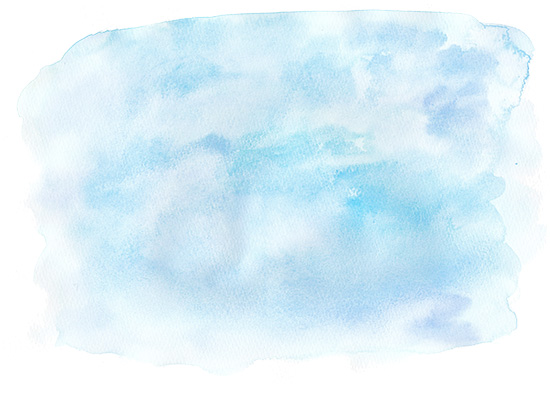 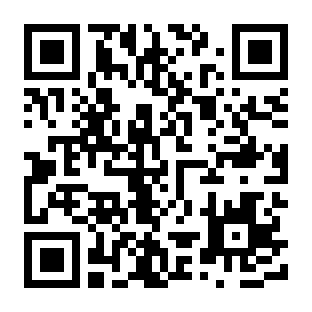 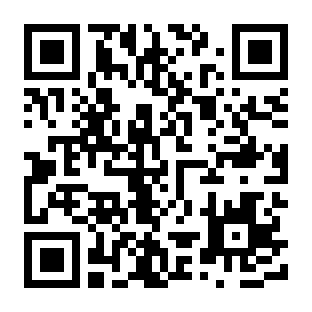 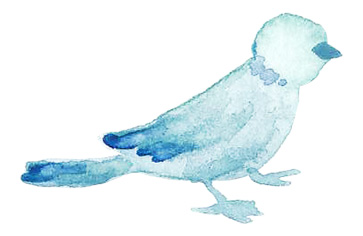 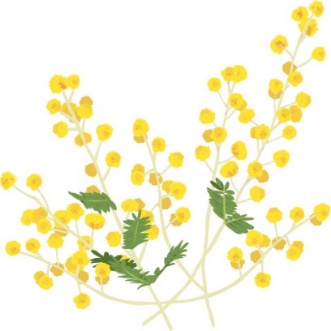 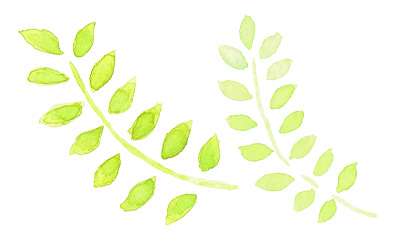 